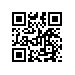 ПРИКАЗ НИУ ВШЭ№ 6.18.1-01/1004-15 от 10.04.2020О составе апелляционной комиссии по проведению апелляций по результатам государственной итоговой аттестации студентов образовательных программ факультета социальных наукПРИКАЗЫВАЮ:1. Утвердить апелляционную комиссию (далее – АК) по проведению апелляций по результатам государственной итоговой аттестации студентов 4 курсов образовательных программ бакалавриата (направления подготовки: 37.03.01 Психология, 41.03.04 Политология, 38.03.04 Государственное и муниципальное управление, 39.03.01 Социология) и студентов 2 курсов образовательных программ магистратуры  (направления подготовки:  39.04.01 Социология, 38.04.04 Государственное и муниципальное управление, 41.04.04 Политология, 37.04.01 Психология, 01.04.02 Прикладная математика и информатика) факультета социальных наук, очной формы обучения в составе:Проректор										В.В. РадаевПредседатель АККороткова С.А.К.ист. н., доцент департамента политики и управленияЧлены АКШомина Е.С.д.полит.н., профессор департамента политики и управленияПотсар А.Н.к.филол.н, доцент кафедры публичной политикиТюрина Н.А. к.псих.н., старший преподаватель департамента психологииПьянкова А.И.к.с.н., научный сотрудник Института демографииПрисяжнюк Д.И.к.с.н., заместитель декана, старший преподаватель департамента социологииПорецкова А.А.преподаватель департамента политической наукиСариева И.Р.старший преподаватель департамента психологииСекретарь АКЖунина Л.Л.Менеджер Центра поддержки научно-образовательной деятельности факультета социальных наук